Velkomsthefte for elever, lærlinger og studenter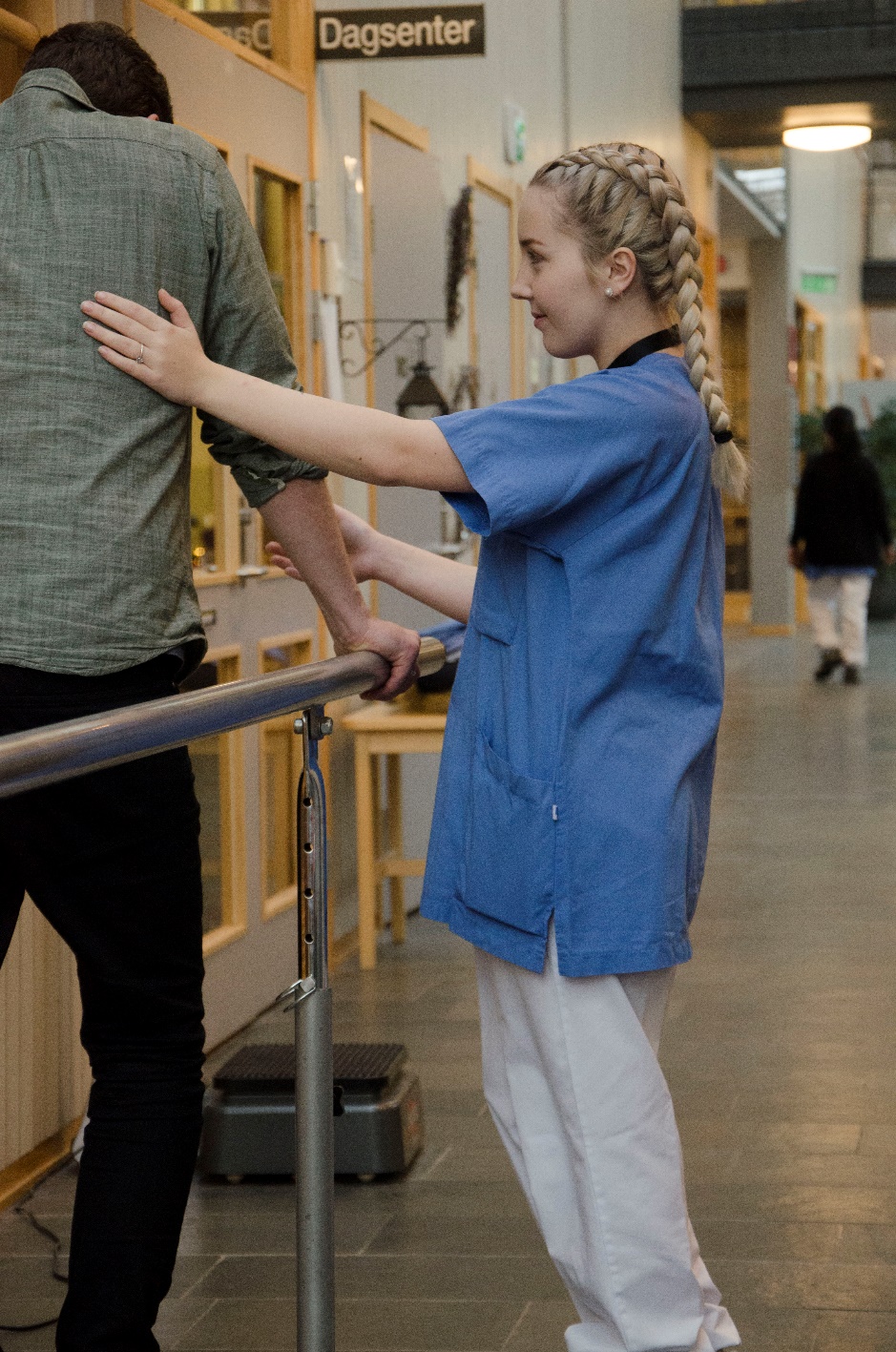 VirksomhetÅrstallVelkommen som elev, lærling, studentHjertelig velkommen til  _____________ (virksomhet) Dere som ____________ (elever/lærlinger/ studenter) er svært viktige for oss og vi legger stor vekt på at dere skal ha høyt læringsutbytte og god trivsel når dere er hos oss i praksis. Dette heftet skal være et hjelpemiddel både for _________________(elevene/lærlingene/studentene), veilederne, det øvrige personalet og ledelsen ved virksomhetene. ____________ kommune håper at velkomstheftet blir et nyttig verktøy for god praksis, og ønsker ________________(elevene/lærlingene/studentene)og ansatte lykke til med praksisgjennomføringen! Elevens/ Lærlingens/Studentens navn:_________________________________Tlf. nr:_________________________________________Avdeling:_______________________________________Tlf nr:__________________________________________Avdelingsleders navn:_____________________________Veileders navn:__________________________________Ansvarlig lærer fra utdaninngsstedet:_____________________________Informasjon om praksisstedetLitt om virksomheten, avdelingene og virksomhetens verdier Arbeidstid og turnusDøgnrytme – hva skjer når på hver vakt – måltider, rutiner, pauser, rapport-tidPasientsignal, alarmtelefonTaushetspliktSamarbeid med pasienter og pårørendeBrannvernrutiner og sikkerhetsinstruksLegetjeneste, fysioterapi, ergoterapi, frisør, fotpleie, aktivitørRenhold, Vaktmestertjeneste og transporttjenesteTilbud om kurs i løpet av praksisperiodenHygieneArbeidstøy, navneskilt og garderobeForventninger til elev/ lærling/student og avdelingElev/ lærling/student:Som _____________(elev/lærling/student) i ____________kommune setter vi pris på om du følger disse spillereglene:Møte presis og forberedt til vakterGi beskjed ved fravær før vaktens start. Fravær meldes til ______________Sjekkliste for elev/lærling/student:X=skriv datoAvdeling:Veilederen og avdelingsleder har forberedt seg til eleven/lærlingen/studenten kommer og har satt seg inn i læringsmål/ læringsutbytterSjekkliste for avdeling - Dette er på plassNøkkelkort/ nøklerDigitale tilgangerGarderobeTaushetserklæring er underskrevetPolitiattestRutiner vedrørende Covid-19Evt. MRSA-attestAnnetNyttige lenker  Jobbvinner: https://jobbvinner.no/Helsebiblioteket: https://www.helsebiblioteket.no/Folkehelseinstituttet: https://www.fhi.no/sys/ks/Helselovgivning: https://www.helsedirektoratet.no/tema/lover-og-forskrifterKS´veilederhefte: https://nettbutikk.kommuneforlaget.no/en/products/9788244623698__Veilederheftet.aspx Lenke til kommunens nettsideLenke til utdanningsstedets nettsideFlere lenkerHar satt meg inn i Har signertHar levertTaushetspliktenxxxSikkerhetsinstruks og BrannvernrutinerxxxDigitalt journalsystemxInformasjon i «Sharepoint»/ Office 365xInfeksjonskontrollprogram/ Hygieniske prinsippxMRSA – egenerklæringxxxHar gjennomført evaluering av praksiserfaringenxx Har fylt ut anonymtx